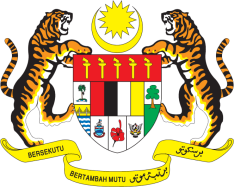 STATEMENT BY MALAYSIAREVIEW OF ARGENTINA42ND SESSION OF THE UPR WORKING GROUP 23 JANUARY – 3 FEBRUARY 2023Malaysia commends Argentina on its strong commitment to advance women’s rights and tackle gender-based violence. We also encourage Argentina to continue working inclusively to protect the rights of persons with disabilities. In the spirit of constructive engagement, Malaysia recommends the following:3.1	Continue to intensify efforts to strengthen its policies and strategies aimed at addressing human trafficking and exploitation; 3.2	Continue strengthening its policies and actions aimed at  eradicating poverty and reducing inequalities to ensure that access to  economic and social well-being assistance is guaranteed for the entire population; 3.3	Step up efforts to address cases of child food insecurity and malnutrition, as well as regularly monitor and assess the effectiveness of policies and programmes, including school meal programmes;3.4	Continue to protect the rights of indigenous people to prevent discrimination and racism against indigenous communities especially women and children.  We wish Argentina a successful review.Thank you.
23 JANUARY 2023GENEVA